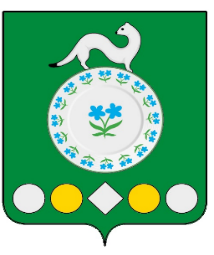 Российская ФедерацияИркутская областьУсольский муниципальный районМишелевское городское поселение Д У М А Р Е Ш Е Н И ЕОт ___________								№ _______р.п. МишелевкаОб утверждении плана работы Думы Мишелевского муниципального образования на 2023 годВ целях организации эффективной деятельности Думы Мишелевского муниципального образования, на основании   Федерального закона от 06.10.2003                       № 131-ФЗ «Об общих принципах организации местного самоуправления в Российской Федерации», руководствуясь статьями 31,47 Устава Мишелевского муниципального образования, Дума Мишелевского муниципального образования,                                Р Е Ш И Л А:1. Утвердить план работы Думы Мишелевского муниципального образования на 2023 год (прилагается).2.  Опубликовать настоящее решение в газете «Новости», разместить в информационно-телекоммуникационной сети «Интернет» на официальном сайте администрации Мишелевского муниципального образования (мишелёвка.рф).3. Решение вступает в силу после дня его официального опубликования.4.  Контроль за исполнением решения возложить на председателя Думы Мишелевского муниципального образования     Евтеева Е.В.Глава Мишелевского муниципального образования								Н.А.ВалянинПредседатель Думы Мишелевского муниципального образования						Е.В.ЕвтеевУТВЕРЖДЕН                                                                           Решением Думы Мишелевского муниципального образования                                                                           от _______________ № _______План                                                                                                                                                                             работы Думы Мишелевского муниципального образования на 2023 год№п/пСодержание вопросаСрок рассмотренияОтветственные1Утверждение нормативных правовых актов Думы Мишелевского муниципального образованияВ течение годаСпециалисты администрации2Приведение нормативных правовых актов Думы в соответствие с действующим законодательствомВ течение годаСпециалисты администрации3Внесение изменений в решение Думы «О бюджете Мишелевского муниципального образования на 2023 год и на плановый период 2024 и 2025 годов»В течение годаБерезкова Е.Н.4Внесение изменений и дополнений в Устав Мишелевского муниципального образования В течение годаЖурова В.Д.5Внесение изменений в структуру администрации Мишелевского муниципального образованияВ течение года Журова В.Д.6О ходе выполнения муниципальных программВ течение годаСпециалисты администрации7Работа с письмами, заявлениями, обращениями избирателей к депутатам Думы Мишелевского муниципального образованияВ течение годаЕвтеев Е.В.8Проведение публичных слушаний:                                                                 1) по проектам муниципальных правовых актов о внесении изменений и дополнений в Устав Мишелевского муниципального образования;                                                                                  2) по проекту решения Думы о бюджете;                                                3) отчет об исполнении местного бюджета;                                     4) по внесению изменений в генеральный план;3) по правилам благоустройства территорий.В течение года Евтеев Е.В.Березкова Е.Н.Журова В.Д.Сазонова Е.В.Дисс Ю.А.9Рассмотрение информаций, представлений и протестов прокуратурыВ течение годаЕвтеев Е.В.10Отчет главы Мишелевского муниципального образования о результатах своей деятельности, о деятельности администрации Мишелевского муниципального образования, о решении вопросов, поставленных Думой Мишелевского муниципального образования в 2022 годуМартВалянин Н.А.11Информация о работе с неблагополучными семьями на территории Мишелевского муниципального образованияФевральМахнева В.Д.Снегирева У.А.12Отчет об исполнении бюджета Мишелевского муниципального образования за   2022 годАпрель                                Березкова Е.Н.13О работе участковых уполномоченных полиции на территории Мишелевского муниципального образованияМартНоябрьГончаров М.М.Никифоров А.Н.14О работе ветеринарной службы на территории Мишелевского муниципального образованияАпрель Уткина Н.И.15Отчет о работе Думы Мишелевского муниципального образования за 2022 годМартЕвтеев Е.В.16Информация о работе с налогоплательщиками на территории Мишелевского муниципального образования по наполнению бюджета поселенияАпрельОтдел финансов, экономики и муниципальных закупок17О развитии массового спорта и туризма в муниципальном образованииАпрельМКУК «Мишелевский КСК»18О состоянии медицинского обслуживания на территории Мишелевского муниципального образованияАпрельКияницкая Н.С.19Об организации занятости учащихся школ в период летних каникулМайВишнякова Г.С.Щепин А.С.Чернявская Г.С.20О перечне мест, запрещенных для посещения детьми в ночное времяМайМахнева В.Д.21О подготовке к новому учебному году в муниципальных учрежденияхМайВишнякова Г.С.Щепин А.С.Чернявская Г.С.Чернигова С.В.Очигава А.В.Литовкина Е.В.Скрипникова О.В.Яковлева Т.В.22О развитии предпринимательства на территории Мишелевского муниципального образованияНоябрьОтдел финансов, экономики и муниципальных закупок23О перечне проектов народных инициатив в Мишелевском муниципальном образовании на 2023 годАвгустОтдел финансов, экономики и муниципальных закупок24О подготовке к празднованию 78-летия Победы в ВОВ 1941-1945 г.г.ФевральКривель А.М.25О   мероприятиях по подготовке коммунального                    хозяйства, жилищного фонда, объектов    социальной сферы к работе в зимних          условиях 2023-2024 годовАвгустРуководители управляющей и теплоснабжающей организации26О налоге на имущество физических лиц в 2024 годуОктябрь Березкова Е.Н.27О земельном налоге в 2024 годуОктябрь Березкова Е.Н.28Внесение изменений в стратегию социально-экономического развития городского поселения Мишелевского муниципального образованияВ течение годаЯшкина Н.Н.29Утверждение бюджета городского поселения Мишелевского муниципального образования на 2024 год и на плановый период 2025 и 2026 годыДекабрь Березкова Е.Н.30Утверждение плана работы Думы Мишелевского муниципального образования на 2024 годДекабрь                         Журова В.Д.31О выполнении наказов избирателей Декабрь Депутаты Думы